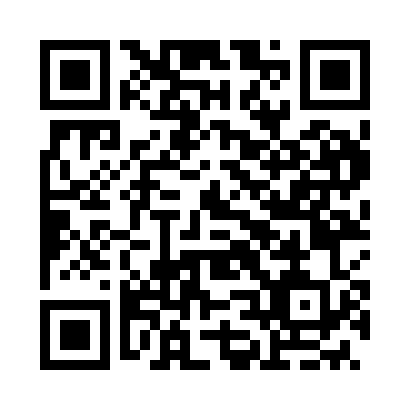 Prayer times for Kalmancsa, HungaryWed 1 May 2024 - Fri 31 May 2024High Latitude Method: Midnight RulePrayer Calculation Method: Muslim World LeagueAsar Calculation Method: HanafiPrayer times provided by https://www.salahtimes.comDateDayFajrSunriseDhuhrAsrMaghribIsha1Wed3:345:3612:475:487:589:522Thu3:325:3412:465:497:599:543Fri3:305:3312:465:498:019:564Sat3:275:3112:465:508:029:585Sun3:255:3012:465:518:0310:006Mon3:235:2812:465:528:0510:027Tue3:205:2712:465:538:0610:048Wed3:185:2612:465:538:0710:069Thu3:165:2412:465:548:0810:0810Fri3:145:2312:465:558:1010:1011Sat3:115:2212:465:558:1110:1212Sun3:095:2012:465:568:1210:1413Mon3:075:1912:465:578:1310:1614Tue3:055:1812:465:588:1410:1815Wed3:025:1712:465:588:1610:2016Thu3:005:1612:465:598:1710:2317Fri2:585:1412:466:008:1810:2518Sat2:565:1312:466:008:1910:2719Sun2:545:1212:466:018:2010:2920Mon2:525:1112:466:028:2110:3121Tue2:505:1012:466:028:2310:3322Wed2:485:0912:466:038:2410:3523Thu2:465:0812:466:048:2510:3724Fri2:445:0812:466:048:2610:3925Sat2:425:0712:476:058:2710:4126Sun2:405:0612:476:068:2810:4327Mon2:385:0512:476:068:2910:4428Tue2:365:0412:476:078:3010:4629Wed2:345:0412:476:078:3110:4830Thu2:335:0312:476:088:3210:5031Fri2:315:0212:476:098:3310:52